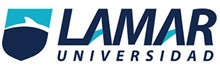 Rafael Farit Valle Arvizu, LME-3349                                     HCFAAActividad 2: Interpretación Avanzada de estudios diagnósticosESTUDIO 1: En un estudio de cohortes donde se revisa la relación que tiene la terapia estrogénica en etapa menopáusica, con el cáncer de mama. Se estudiaron a 1432 pacientes con diagnóstico de cáncer de mamá durante tres  años de evolución y se sabía que de estas 320 habían sido tratadas con terapia estrogénica.  1000  las que no tuvieron diagnóstico de                          Ca.                 Ca.cáncer de mama y estaban en                            Mama +       Mama -etapa menopáusica y de esas         Terapia               320                 160                 480pacientes   el   16%   estuvieron     estrogénicabajo  tratamiento  estrogénico.               +Calcula    el     riesgo     relativo,         Terapia              1112                840                1952 estrogénicadesglosando todas las formulas               -necesarias    para  este    y    al                                     1432               1000               2432mismo tiempo los resultados.Sensibilidad: a/(a+c)320/(320+1112)=  320/1432=  0.22/ 22 % Especificidad: d/(b+d)840/(160+840)=840/1000= 0.84/ 84% Valor Predictivo Positivo: a/(a+b)320/(320+160)= 320/480= 0.66/ 66% Valor predictivo Negativo: d/(c+d)840/(1112+840)= 840/1952= 0.43/ 43% Exactitud:  (a+d)/total(320+840)/2432= 1260/2432=  0.51RPP= 0.22/(1-0.84)= 1.37RPN= (1-0.22)/0.84= 0.92CIe: a/(a+b)320/(320+160)= 0.66/ 66% CIo: c/(c+d)1112/(1112+840)= 056/56%RR: (CIe/CIo) x 100= (0.66/0.56)= 117%Rafael Farit Valle Arvizu, LME-3349                                     HCFAAEstudio 2: Se realiza un  estudio donde se comprara la eficacia para realizar el  diagnostico de diabetes mellitus  tipo 2, en comparación con la prueba de tolerancia a la glucosa y hemoglobina glucosilada, se estudiaron a 1500pacientes que debutan conDM +                DM -la triada clásica y se  les tomala    hemoglobina    resultandopositivos  1000.   Después 1200        HbA1c +             1000                  350                  1350pacientes   que   no   tienendatos   de  la   triada   clasica       HbA1c -               500                   850                  1350fueron        positivos        a     lahemoglobina glucosilada 350.Calcular               sensibilidad,                           1500                 1200                 2700especificidad, exactitud, VP+, VP- y la prevalenciaSensibilidad: a/(a+c)1000/(1000+500)=  0.66/66% Especificidad: d/(b+d)850/(350+850)= 0.70/ 70% Valor Predictivo Positivo: a/(a+b)1000/(1000+350)= 0.74/ 74% Valor predictivo Negativo: d/(c+d)850/(500+850)= 0.62/ 62% Exactitud:  (a+d)/total(1000+850)/2700=  0.68Prevalencia: 37%Rafael Farit Valle Arvizu, LME-3349                                     HCFAAESTUDIO 3: Se realiza un  estudio de casos y controles el cual se buscada la relación que tenía la exposición a cromo con el cáncer de estómago en la zona norte de Coahuila. En el estudio se detectaron a 1650 pacientes de las cuales vivían 850 en la zona noreste y 800 en la zona noroeste, los de la zona noreste tenían la  característica de ser  una industria  minera casi  al  100% y estos tenían relación con la contaminación de sus agua por cromo y la zona noroeste su principal industria es la agricultura, de los pacientes se encontróque el   150   pacientes de la                                 Ca                     Ca zona     noreste   tuvieron     un                           estómago+     estómago - diagnóstico   de  cáncer  deestómago a los cinco años de   Exposición            150                   700                   850estar en exposición y los de la       cromo +zona      noroeste      solamente     Exposición              15                    785                   800fueron  15.  Calcular  la  razón        cromo -de momios correspondiente y165                  1485                 1650todos sus  datos que conllevallegar a esta fórmulaSensibilidad: a/(a+c)150/(150+15)=  0.90/ 90 % Especificidad: d/(b+d)785/(700+785)= 0.52/ 52% Valor Predictivo Positivo: a/(a+b)150/(150+700)= 0.17/ 17% Valor predictivo Negativo: d/(c+d)785/(15+785)= 98/ 98% CIe: a/(a+b)150/(150+700)= 0.17/ 17% CIo: c/(c+d)15/(15+785)= 0.01/1%RR: (CIe/CIo) x 100= (0.17/0.01)= 17%Rafael Farit Valle Arvizu, LME-3349                                    HCFAARazón de Momios= (a/c)/(b/d)= ad/bc(150/15)/(700/785)= 117750  / 10500  = 11.21Riesgo Atribuible= Ie-Io=a/(a+b)-(c/c+d)= (150/150+700)-(15/15+785)= 17%